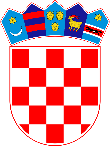 REPUBLIKA HRVATSKALIČKO-SENJSKA ŽUPANIJAGRAD GOSPIĆGRADONAČELNIKKLASA: 340-05/23-1/3URBROJ: 2125-1-02-23-02Gospić, 24. srpnja 2023. godine						GRADSKO VIJEĆE GRADA GOSPIĆA PREDMET: Prijedlog Odluke o autotaksi prijevozu na području Grada Gospićana razmatranje i donošenje – dostavlja se -Na temelju članka 49. Statuta Grada Gospića („Službeni vjesnik Grada Gospića“, br. 7/09, 5/10, 7/10, 1/12, 2/13, 3/13 – pročišćeni tekst, 7/15, 1/18, 3/20, 1/21) u privitku dopisa dostavljam Vam na razmatranje i donošenje – Prijedlog Odluke o autotaksi prijevozu na području Grada GospićaOBRAZLOŽENJEPravni temelj za donošenje predložene OdlukeČlanak 47. stavak 6. Zakona o prijevozu u cestovnom prometu („Narodne novine“ br.  41/18, 98/19, 30/21, 89/21, 114/22). Jedinica lokalne samouprave, može donijeti propis kojim utvrđuje lokacije i opremljenost autotaksi stajališta, način njihova korištenja, kao i visinu naknade za izdavanje dozvola. Članak 33. Statuta Grada Gospića („Službeni vjesnik Grad Gospića“ br. 7/09, 5/10, 7/10, 1/12, 2/13, 3/13 – pročišćeni tekst, 7/15, 1/18, 3/20, 1/21)Ocjena stanja i obrazloženje OdlukeGrad Gospić trenutno nema dostupnu uslugu autotaksi prijevoza putnika, a uzimajući u obzir da javni prijevoz putnika na području Grada Gospića ne može u potpunosti zadovoljiti svakodnevne prijevozne potrebe putnika potrebno je uvesti usluge autotaksi prijevoza. Zbog ukazane potrebe za obavljanjem usluga autotaksi prijevoza na području Grada Gospića potrebno je donijeti Odluku o autotaksi prijevozu na području Grada Gospića kojom će biti utvrđene lokacije i opremljenost autotaksi stajališta, način njihova korištenja kao i visinu naknade za izdavanje dozvola kako bi se u konačnici mogao odvijati autotaksi prijevoz.Potrebna sredstvaZa provođenje predložene Odluke potrebno je osigurati financijska sredstva u proračunu Grada Gospića.Slijedom navedenog, predlaže se Gradskom vijeću  Grada Gospića donošenje predmetne Odluke.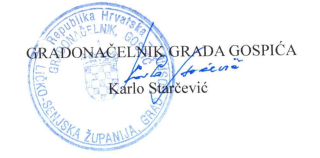 Na temelju članka 47. stavka 6. Zakona o prijevozu u cestovnom prometu („Narodne novine“ br. 41/18, 98/19, 30/21, 89/21, 114/22) i članka 33. Statuta Grada Gospića („Službeni vjesnik Grada Gospića“ br. 7/09, 5/10, 7/10, 1/12, 2/13, 3/13 – pročišćeni tekst, 7/15, 1/18, 3/20, 1/21), Gradsko vijeće Grada Gospića na sjednici održanoj dana _____________	2023. godine donosi O D L U K Uo autotaksi prijevozu na području Grada GospićaOPĆE ODREDBEČlanak 1.Ovom Odlukom utvrđuju se lokacije i opremljenost autotaksi stajališta, način njihova korištenja i visina naknade za izdavanje dozvola za obavljanje autotaksi prijevoza na području Grada Gospića. Članak 2.Autotaksi prijevoz putnika obavlja se na temelju licencije za autotaksi prijevoz putnika i dozvole za autotaksi prijevoz putnika koju izdaje Gradski upravni odjel za komunalne djelatnosti i zaštitu okoliša (u daljnjem tekstu: Odjel).Dozvola iz prethodnog stavka ovog članka može se izdati pravnoj ili fizičkoj osobi – obrtniku koji ima važeću licenciju za obavljanje autotaksi prijevoza putnika.Ne može se ograničiti broj izdanih dozvola na području Grada Gospića.Članak 3.Prijevoznik koji obavlja djelatnost autotaksi prijevoza smije ukrcati putnika i započeti prijevoz samo na području Grada Gospića za koje područje ima dozvolu. AUTOTAKSI STAJALIŠTAČlanak 4.Autotaksi stajališta su određena i uređena mjesta na kojima stoje autotaksi vozila i primaju putnike. Autotaksi stajalište obilježava se odgovarajućom horizontalnom i vertikalnom signalizacijom sukladno važećem Pravilniku o prometnim znakovima, signalizaciji i opremi na cestama. Autotaksi stajalište na području Grada Gospića nalazi se na sljedećoj lokaciji:                             - Trg Stjepana Radića (ispred Hrvatske poštanske banke) – 1 mjesto.U slučaju potrebe na prijedlog Odjela mogu se odrediti i druge lokacije za autotaksi stajališta.Članak 5.Troškove uređivanja, održavanja i označavanja autotaksi stajališta na javnim površinama snosi Grad Gospić.Članak 6.Na autotaksi stajalištu ne smije stajati više vozila nego što ima obilježenih mjesta za autotaksi vozila.Na autotaksi stajalištu nije dopušteno parkiranje i zaustavljanje drugih vozila.RJEŠENJE O DOZVOLIČlanak 7.Zahtjev za izdavanje dozvole za obavljanje autotaksi prijevoza, pravna ili fizička osoba – obrtnik, podnosi Odjelu u pisanom ili elektroničkom obliku, uz zahtjev treba priložiti presliku važeće licencije za obavljanje autotaksi prijevoza putnika (prilog je moguć i u elektroničkom obliku).Po zaprimljenom zahtjevu, Odjel će utvrditi da li podnositelj ispunjava propisane uvijete te će u roku od 15 dana od dana podnošenja urednog zahtjeva donijeti rješenje o dozvoli za obavljanje autotaksi prijevoza koje će dostaviti podnositelju zahtjeva u izvorniku.Ako Odjel ne odluči o zahtjevu u roku od 15 dana od dana podnošenja urednog zahtjeva, po zahtjevu će postupati Ministarstvo mora, prometa i infrastrukture koje će donijeti odgovarajuće rješenje u roku od idućih 15 dana.Članak 8.Dozvola se izdaje na razdoblje od 5 godina, a najdulje do dana isteka licencije.Dozvolu može koristiti samo prijevoznik kojem je izdana te nije prenosiva.Članak 9.Ako autotaksi prijevoznik podnosi zahtjev za obnovu dozvole dužan je dokazati da ispunjava uvijete za dobivanje licencije za obavljanje autotaksi prijevoza putnika.Zahtjev iz prethodnog stavka ovog članka podnosi se najkasnije dva mjeseca prije isteka roka važenja dozvole. Članak 10.Ako Odjel utvrdi da podnositelj zahtjeva ne ispunjava propisane uvijete za izdavanje ili obnovu dozvole iz članka 7. stavka 2. ove Odluke, odbit će zahtjev rješenjem.Protiv rješenja iz stavka 1. ovog članka može se izjaviti žalba Ministarstvu mora, prometa i infrastrukture Republike Hrvatske.Članak 11.Izvornik dozvole nalazi se u sjedištu autotaksi prijevoznika.Za vrijeme obavljanja autotaksi prijevoza, odnosno tijekom vožnje, autotaksi prijevoznik obvezan je u vozilu imati presliku dozvole iz članka 7. stavka 2. ove Odluke.Članak 12.Odjel je obavezan sve izdane dozvole za autotaksi prijevoz putnika te podatke o vozilima kojima se obavlja autotaksi prijevoz upisati u Bazu izdanih licencija i dozvola za autotaksi prijevoz.Članak 13.Naknada za izdavanje dozvole za obavljanje autotaksi prijevoza putnika utvrđuje se u iznosu od jedne desetine prosječne isplaćene netoplaće u pravnim osobama u jedinici lokalne samouprave, za posljednji mjesec za koji su objavljeni podaci, a koji prethodi podnošenju zahtjeva za izdavanje dozvole.Naknada iz prethodnog stavka  ovog članka naplaćuje se ovisno o najvećem broju vozila kojima se planira obavljati autotaksi prijevoz putnika, i to tako da se za jedno do dva vozila naplaćuje iznos kao za jednu dozvolu, za tri do deset vozila naplaćuje se iznos kao do šest vozila, za 11 do 50 vozila naplaćuje se iznos kao za 30 dozvola, za 51 do 100 vozila naplaćuje se iznos kao za 70 dozvola, a za više od 100 vozila naplaćuje se iznos kao za 100 dozvola. Naknada za izdavanje dozvole za obavljanje autotaksi prijevoza putnika prihod je proračuna Grada Gospića. NADZOR NAD OBAVLJANJEM AUTOTAKSI PRIJEVOZAČlanak 14.Nadzor nad obavljanjem autotaksi prijevoza putnika uz Ministarstvo mora, prometa i infrastrukture, Ministarstvo unutarnjih poslova, Ministarstvo financija, Carinsku upravu, obavljaju i komunalno - prometni redari Grada GospićaU obavljanju nadzora iz prethodnog stavka ovog članka  komunalno - prometni redari Grada Gospića, službenici Ministarstva unutarnjih poslova i Carinske uprave imaju ovlast pregledati dokumentaciju, licenciju, dozvolu, vozilo i vozača.U slučaju da službenici iz prethodnog stavka ovog članka utvrde nepravilnosti obvezni su o tome sastaviti pisano izvješće i dostaviti ga inspekciji cestovnog prometa na daljnje postupanje.PRIJELAZNE I ZAVRŠNE ODREDBEČlanak 15.Danom stupanja na snagu Zakona o prijevozu u cestovnom prometu („Narodne novine“ br. 41/18, 98/19, 30/21, 89/21, 114/22) prestala je važiti Odluka o autotaksi prijevozu na području Grada Gospića („Službeni vjesnik Grada Gospića“ br. 2/14) kao i svi provedbeni akti vezani uz prethodno navedenu Odluku.Članak 16.Ova Odluka stupa na snagu osmog dana od dana objave u „Službenom vjesniku Grada Gospića“.					PREDSJEDNICA GRADSKOG VIJEĆA GRADA GOSPIĆA
Ana-Marija Zdunić, mag.iur. v.r.